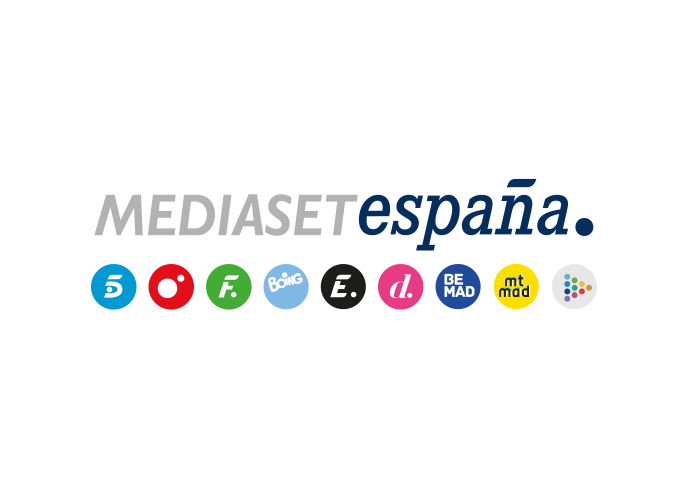 Madrid, 29 de abril de 2021Llega a Telecinco ‘Top Star. ¿Cuánto vale tu voz?’, el primer concurso musical que pone precio al talentoCon Jesús Vázquez como maestro de ceremonias, contará con Isabel Pantoja, Danna Paola y Risto Mejide como mentores, los encargados de pujar con dinero por las voces de los concursantes.Las pujas y apuestas económicas reales con hasta 270.000 euros en juego cada noche; categorías tematizadas para agrupar a los concursantes en cada programa; 50 personas de público con un papel decisivo y voz además de voto; y la singular combinación de caracteres de los mentores, son las principales novedades que aporta el formato al género.‘Top Star. ¿Cuánto vale tu voz?’ es el tercer formato original desarrollado junto a Fremantle por el equipo de Producción de Contenidos de Mediaset España.Un concurso completamente novedoso e inédito, nunca antes realizado en ningún lugar del mundo; una mecánica original, divertida, tensa y emocionante; un gran despliegue de talento musical sobre el escenario; y una explosiva combinación en el equipo de mentores, formado por Isabel Pantoja, Danna Paola y Risto Mejide, bajo la batuta de Jesús Vázquez. Así es ‘Top Star. ¿Cuánto vale tu voz?’, nuevo espacio de prime time que se suma a la extensa oferta de producción propia de entretenimiento de Mediaset España y que Telecinco estrenará próximamente.Desarrollado conjuntamente con Fremantle tras el exitoso ‘Adivina qué hago esta noche’ y el espacio ‘Donde menos te lo esperas’, ‘Top Star’. ¿Cuánto vale tu voz?’ es una doble competición en la que, por primer vez, se realizan apuestas y subastas de dinero real: por un lado los concursantes -cantantes conocidos o anónimos- pugnan para llevarse el dinero por el que han sido subastados; por otro los mentores, con marcadas y dispares personalidades, despliegan sus armas y estrategias para que los artistas por los que han pujado se conviertan en ganadores con el apoyo del público del plató, cuyos miembros, también por primera vez, harán valoraciones de viva voz a la cara de los concursantes.Jesús Vázquez, el presentador español con más experiencia en talent shows y uno de los más queridos por el público, lo cuenta así: “Top Star’ es como una nueva generación de talents. A base de ideas muy innovadoras se le ha conseguido dar un giro muy interesante al concepto tradicional de talent show y, por primera vez en la historia de este tipo de formatos, vamos a ponerle precio al talento. Los mentores, más allá de valorar las actuaciones, van a apostar dinero real por sus concursantes favoritos. Entre los tres disponen cada noche de 270.000 euros para pujar, de los que el ganador de cada programa puede llevarse a casa hasta 30.000”.Es precisamente este carácter inédito del programa lo que más ha llamado la atención del presentador: “En otros talents que he presentado el formato ya está muy testado en otros países y te lo dan casi con un libro de instrucciones. En ‘Top Star’ nos hemos enfrentado a muchos retos y obstáculos que han surgido al ponerlo en marcha y lo estamos creando minuto a minuto. Formar parte de ese proceso creativo está resultando nuevo y apasionante. Estoy muy integrado en el equipo, me piden la opinión y el punto de vista para muchas cosas, incluso de la mecánica. Poder participar de esta forma, después de tantos años trabajando en programas y de tantos talents a mis espaldas, está siendo para mí como un soplo de aire fresco”.LOS MENTORES“Son auténticas Top Stars, cada uno en lo suyo”, explica Jesús Vázquez. “No hace falta decir nada de Isabel, como reina indiscutible de la copla; ni de Risto, como rey indudable de los jurados de talents; ni de Danna Paola, la auténtica sensación internacional del momento. Cuando se juntan tres personalidades tan fuertes puede pasar de todo: va a haber momentos muy divertidos, momentos muy tensos, cada uno sacará sus estrategias para ganar y competirán duro, sobre todo en el momento de las subastas, lo cual le va a dar mucha vida al programa”.Danna Paola, artista internacional del momentoTras debutar en la música lanzando un álbum con tan solo seis años, protagonizar algunos de los fenómenos recientes de la televisión (‘Élite’, ‘Atrévete a soñar’) y participar como juez en el talent show mexicano ‘La Academia’, Danna Paola llega a ‘Top Star. ¿Cuánto vale tu voz?’. La actriz y cantante ha prestado su voz a algunos de los personajes más queridos de Disney en películas como ‘Toy Story’, ‘Enredados’ y ‘Raya y el último dragón’ y ha protagonizado musicales en América como ‘Wicked’ y ‘Hoy no me puedo levantar’. Acumula más de 30,5 millones de seguidores en Instagram.“Esto va a ser una bomba de relojería porque soy una persona que no tiene pelos en la lengua y digo las cosas de forma muy directa, pero estoy segura de que puedo aprender mucho de mis compañeros mentores. En realidad, eso es lo que más me emociona”, señala la actriz y cantante.Isabel Pantoja, cuarenta años en los escenariosCon 30 álbumes editados, casi 400 canciones, más de 50 Discos de Platino y un Disco de Diamante en sus cuatro décadas de carrera, Isabel Pantoja es una de las artistas más destacadas de la industria musical de habla hispana. Tras su experiencia como juez en ‘Idol Kids’, vuelve ahora a participar en un talent show de primer nivel.“Ahora estoy más preparada que entonces porque tengo acumulada aquella experiencia y, además, los talentos que vamos a ver en ‘Top Star’ no son niños, que son lo que más me emociona del mundo. ¡Aquí no creo que llore tanto!”, ha recalcado.Risto Mejide, descubridor de talento‘Operación Triunfo’, ‘Factor X’, ‘Tú sí que vales’, ‘Got Talent España’… pocos personajes acumulan tanta experiencia en talent shows como Risto Mejide y casi ninguno conoce tan bien como él las cualidades que hay que tener para ser una estrella. El también presentador de ‘Todo es mentira’ y publicista ha escrito nueve libros superventas y es líder de opinión gracias a sus redes sociales, donde acumula casi cinco millones de seguidores.“Top Star’ es un híbrido perfecto entre un game show y un talent show y nunca me había enfrentado a este reto. El formato es intenso y va a ser como una bomba de hidrógeno. Con el temperamento que tenemos los tres, no sé por dónde puede salir. Esto puede acabar o muy bien… o lo más probable”, vaticina Risto.LA MECÁNICACada programa consta de tres rondas eliminatorias y una ronda final, en la que se decide el ganador de la noche. En cada ronda eliminatoria actúan tres cantantes -es decir, nueve artistas en cada gala-, agrupados bajo un estilo o característica común: ‘We are the champions’ (ganadores de otros talent shows), ‘Mamá quiero ser artista’ (hijos de personajes famosos) o ‘Corazón latino’ (expertos en ritmos del continente americano) serán algunas de las categorías tematizadas que vertebrarán cada programa.Esta peculiaridad es otra de las cuestiones que ha resultado más atractiva para el presentador: “Como en cada programa las tres rondas van a ser tematizadas y diferentes, se están organizando de manera que quepa todo el mundo: gente de todas las edades, artistas veteranos y nuevos, cantantes que triunfaron hace años y quieren retomar su carrera… El abanico de posibilidades es casi infinito. Veremos también a gente que participó o incluso ganó otros talents, artistas a los que ya conozco, con los que viví momentos muy emocionantes y con los que me voy a reencontrar aquí”.El destino de los participantes lo deciden los mentores, si deciden pujar con dinero por ellos o no; y ‘Los 50’ que componen el público del plató que eligen en cada ronda un finalista entre los artistas que hayan ido a subasta y también al ganador del programa en la ronda final. Estas 50 personas tendrán un papel esencial y, por primera vez en la historia de estos formatos, tendrán voz además de voto: emitirán juicios y darán sus opiniones sobre las actuaciones en voz alta.Hagan juegoEn cada ronda, los mentores disponen de 30.000 euros cada uno para pujar. Durante cada actuación podrán hacer una apuesta económica inicial, si consideran que el artista tiene posibilidades de triunfo. Ese dinero será el precio de salida de la subasta que se realizará posteriormente en caso de que algún otro mentor haya apostado también. Si el concursante no recibe ninguna oferta, queda descartado. Entretanto, mientras dura la actuación, ‘Los 50’ marcarán en sus dispositivos de voto ‘SÍ’ o ‘NO’, pero el resultado de la votación se reservará hasta el final de la ronda completa.¿Alguien da más?Al terminar la interpretación, si solo un mentor ha apostado, se queda con el concursante; pero si ha habido más ofertas, Jesús Vázquez abre un proceso de ‘subasta’ en el que los tres mentores compiten pujando para ofrecer la cantidad de dinero más alta. Podrán elevar sus apuestas subiendo 1.000 €, 3.000 € o 5.000 € cada vez, sin perder de vista que deben administrar sus fondos para la ronda entera. Al acabar la subasta, el mentor que más alto haya pujado se queda con el artista. ¡Adjudicado!El proceso se repite con los tres concursantes de cada ronda, de manera que al finalizar habrá al menos uno de los tres artistas adjudicado a un mentor, que será quien pase a la ronda final de la noche. Si hubiera más de uno, será la votación que en su momento hicieron ‘Los 50’ la que decida quién es finalista del programa.Al finalizar las tres rondas eliminatorias, tres de los nueve artistas se habrán convertido en finalistas y volverán a actuar en la ronda final. En esta ocasión solo ‘Los 50’ tendrán la responsabilidad de elegir al ganador, que se llevará a casa todo el dinero que su mentor ha apostado por él y regresará junto a los ganadores de todas las galas a la gran final del programa, de la que saldrá la primera ‘Top Star’ de España. Por su parte, el mentor ganador recibirá una cantidad extra de dinero para utilizar en ese programa especial.